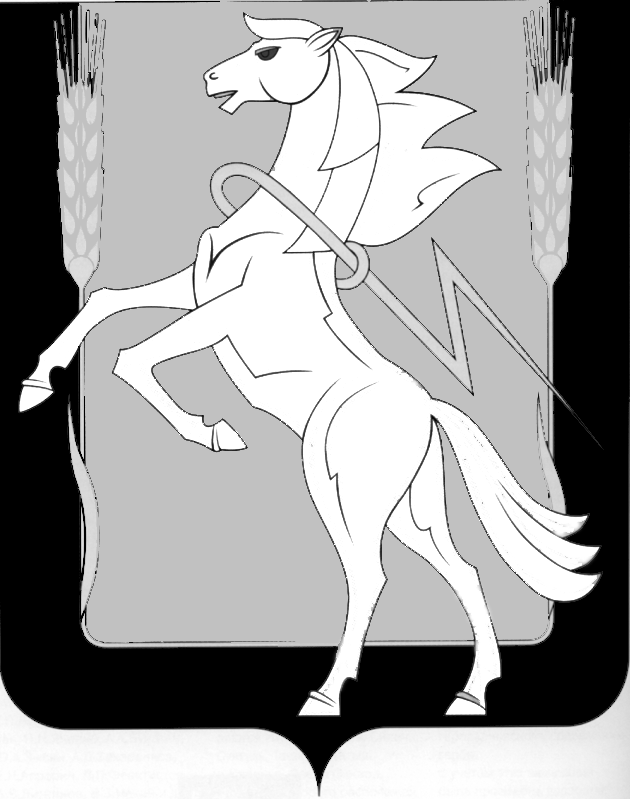 Совет депутатов Рощинского сельского поселенияСосновского муниципального района Челябинской областитретьего созыва Р Е Ш Е Н И Е       	              проект          От 10 марта  2016 г. №     Об опубликовании и обнародовании правовыхактов Совета депутатов Рощинскогосельского  поселения  и организацииих фактического учета.	Исполняя представление прокуратуры об устранение нарушений, Совет депутатов Рощинского сельского поселения третьего созыва                                                         РЕШАЕТ:Положение  об  опубликовании и обнародовании правовых  актов  Совета  депутатов  Рощинского сельского поселения  и организации их фактического учета принять (прилагается).Контроль за данным решением возложить на депутата 
А.И. Евстигнеева.Председатель Совета депутатов
Рощинского сельского поселения					А. И. ЕвстигнеевГлава поселения                                                                   С.Г. КудринаПРОЕКТПриложение №1Положение Об опубликовании и обнародовании правовых  актов  Совета депутатов и организация их фактического учета.В целях более полного  информирования жителей  Рощинского  поселения о деятельности Совета  депутатов  Решения Совета  депутатов, затрагивающие  права, свободы и обязанности человека и  гражданина  вступают в силу со дня  их официального опубликования.Официальным опубликованием решения Совета депутатов  считается публикация его полного текста в газете «Сосновская Нива» или информационном бюллетене «Сосновская Нива».Для заблаговременного оповещения жителей Рощинского поселения о  времени и месте проведения публичных слушаний, заблаговременного ознакомления  с проектами решений Совета депутатов и Постановлениями Главы поселения осуществляется опубликование (обнародование) в ежеквартальной газете «Рощинский Вестник» или на  официальном  сайте   «http:// roshinskoe.eps74.ru» Администрации поселения, или на сайте Совета  депутатов поселения «http://рощино74.рф», или на стендах в помещениях Рощинской Администрации, или в ЖКХ по адресу ул.Фабричная, дом 4.Учет фактического обнародования организуется в специальном журнале, где указывается: информация о дате опубликования (обнародования), наименование  средства  массовой информации и (или) иного места, указанного выше.В отдельной папке, хранящейся в Администрации поселения, находятся  ксерокопии материалов, опубликованных (обнародованных)  в средствах массовой информации, в газетах, на Интернет-сайтах, досках  объявлений.